 Canllaw i ddechreuwyr ar fathau o adolygiad llenyddiaeth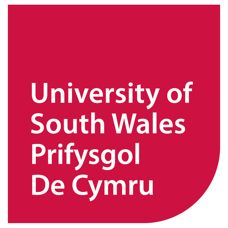 Yn nodweddiadol ystyrir Adolygiadau Systematig fel y ‘safon aur’ mewn synthesis tystiolaeth yn y byd academaidd. Fodd bynnag, mewn llawer o achosion nid Adolygiad Systematig yw'r math gorau neu fwyaf priodol o adolygiad llenyddiaeth ar gyfer eich prosiect. Cofiwch, dim ond un math o Adolygiad Llenyddiaeth yw Adolygiadau Systematig, ond gellir a dylid cynnal pob adolygiad llenyddiaeth yn systematig.Er mwyn eich helpu i ddeall a nodi pa fath o adolygiad llenyddiaeth sydd fwyaf addas ar gyfer eich prosiect, mae'r ddalen crib hon yn cynnig trosolwg o beth yw Adolygiad Systematig ac yn ei gymharu â rhai mathau cyffredin eraill o adolygiad (er bod llawer o rai eraill). Os oes gennych ddiddordeb pellach, rydym wedi llunio rhestr darllen ar-lein ‘Adolygiad Systematig a mathau eraill o Adolygiad Llenyddiaeth’ o erthyglau ac eLyfrau defnyddiol sydd ar gael ar-lein i chi sy’n cynnig hyd yn oed mwy o wybodaeth a mathau o adolygiadau.Awgrymiadau Adolygiad Llenyddiaeth ar gyfer ymchwilwyr:Dewiswch ddull adolygiad llenyddiaeth sy'n gyfystyr â'ch dull epistemolegol o'ch astudiaeth - e.e. er enghraifft, os ydych chi'n defnyddio dull ansoddol adeiladol, gellir dadlau y byddai'n anghyson yn epistemolegol defnyddio meta-ddadansoddiad meintiol o'r llenyddiaeth.Mae gwahanol fathau o adolygiad llenyddiaeth yn ei gwneud yn ofynnol i wahanol niferoedd o ymchwilwyr gynnal y chwiliad, synthesis canlyniadau a dadansoddiad.Deallwch y bydd yr adolygiad llenyddiaeth yn broses ailadroddol sy'n gofyn, yn ôl pob tebyg, sawl chwiliad ac ail-ddrafftio.Gwnewch ddefnydd o gyfrifon cronfa ddata i arbed eich chwiliadau a sefydlu rhybuddion o erthyglau ac ymchwil newydd.Cadwch gofnodion o'ch dulliau chwilio - gallwch eu cynnwys yn atodiad eich aseiniad neu eich ysgrifennu i fynyThis document is available in Welsh. Mae’r ddogfen hon ar gael yn Gymraeg.Adolygiad SystematigAdolygiad LlenyddiaethAdolygiad CwmpasuAdolygiad CyflymAdolygiad RealistigIsafswm ymchwilwyr2/3111/21/2Trosolwg byrYn adolygu'r holl dystiolaeth/ffynonellau o fewn set o feini prawf gwaharddedig a chynhwysiant penodol iawn a bennwyd ymlaen llaw.Mae canlyniadau'n cael eu syntheseiddio'n gyffredin gan ddefnyddio meta-ddadansoddiad ystadegol i ddarparu canlyniad cyffredinol.Termau ambarél sy'n cyfeirio at sawl math a ffurfiau o adolygiad llenyddiaeth. Gall fod yn ddarn o waith ynddo'i hun neu'n rhan o brosiect mwy.Yn gyffredinol, ei nod yw darparu trosolwg a dadansoddiad dadansoddol o'r dystiolaeth a'r ffynonellau ar gyfer pwnc penodol.Gall gymryd gwahanol ddulliau a gwahanol ‘ddyfnder’ yn dibynnu ar ddull damcaniaethol gan gynnwys (ond heb fod yn gyfyngedig i):• Thematig• Naratif• CronolegolChwiliad rhagarweiniol i ddeall ehangder a dyfnder llenyddiaeth sy'n ymwneud â phwnc.Canlyniadau wedi'u syntheseiddio'n gyffredin i fframwaith dadansoddol neu naratif.Asesu a gwerthuso'r dystiolaeth ar gyfer mater polisi, a gynhelir o fewn amserlen gyfyngedig. Fel arfer yn defnyddio dulliau Adolygiad Systematig.Yn adolygu tystiolaeth mewn pwnc penodol. Mae’n wahanol i Adolygiad Systematig gan iddo gael ei yrru gan theori ac mae'n cynnwys tystiolaeth feintiol ac ansoddol mewn un adolygiad i lywio polisi.Mae'r canlyniadau'n cael eu syntheseiddio naill ai fel agreg neu'n ddeongliadol.Defnydd o adolygiadFe’i defnyddir yn bennaf mewn meddygaeth i dynnu ynghyd mewn crynodeb ystadegol o ganlyniadau astudiaethau lluosog i roi arwydd o gyffredinrwydd cyflwr neu gryfder ymyrraeth i ddarparu argymhellion ar gyfer ymarfer.Fe’i defnyddir yn gyffredin mewn asesiadau academaidd a PhD.Fe'i defnyddir yn gyffredin i ddeall a gwerthuso pwnc cyn ymchwil, neu aseiniad mwy.I lywio polisi ac arfer.Gellir ei ddefnyddio mewn meysydd polisi academaidd ac ymarfer dan arweiniad yn ogystal ag aseiniadau academaidd.Math o dystiolaeth wedi'i chynnwysMeintiol neu Ansoddol. Er yn bennaf, canlyniadau meintiol.Meintiol neu/ac Ansoddol.Meintiol neu/ac Ansoddol.Meintiol neu/ac Ansoddol.Meintiol ac Ansoddol.Maint y chwiliadCynhwysfawr (1,000/10,000 o ganlyniadau).Yn ailadroddol fel arfer, mae'n anelu at chwiliad cynhwysfawr, gyda chynhwysiad yr ymchwilydd yn unig yn nodi canlyniadau i'w dadansoddi.Wedi'i bennu yn ôl amserlen - i gynnwys gwaith mawr ac ymchwil ar y gweill.Wedi'i bennu yn ôl yr amserlen.Gall fod yn gynhwysfawr (1,000/10,000 o ganlyniadau).Cyflwyniad canlyniadauGraffigol yn bennaf.Naratif yn bennaf.Tablaidd/Naratif.Tablaidd/Naratif.Tablaidd/Naratif.